KirkesiderneGudstjenester august og september.Pastor Emerita Elin Olsen Rasmussen vikarierer ved gudstjenester på Fejø til udgangen af august.. Bisættelser/begravelser varetages af Sp.Beth Marie Hagemann fra nabosognet. 7.s.e.trinitatis d.31.juli kl.10.30 v.EOR8.s.e.Trinitatis d.7.august kl.20.00Solnedgangsgudstjeneste, Skaløvej 11.9.s.e.Trinitatis d.14.august kl.10.30 v.EOR10.s.e.Trin. d.21.august kl.10.30 v.EORd.28.august ingen gudstjeneste12.s.e.Trin. d.4.september kl.15.30Høstgudstjeneste. Lørdag d.10.september kl.12.00 Bryllup.d.11.september ingen gudstjeneste14.s.e.Trin. d.18.september kl.10.30Andagt med Taizé d.25.sept. kl.17.00.16.s.e.Trin. d.2.otober kl.10.30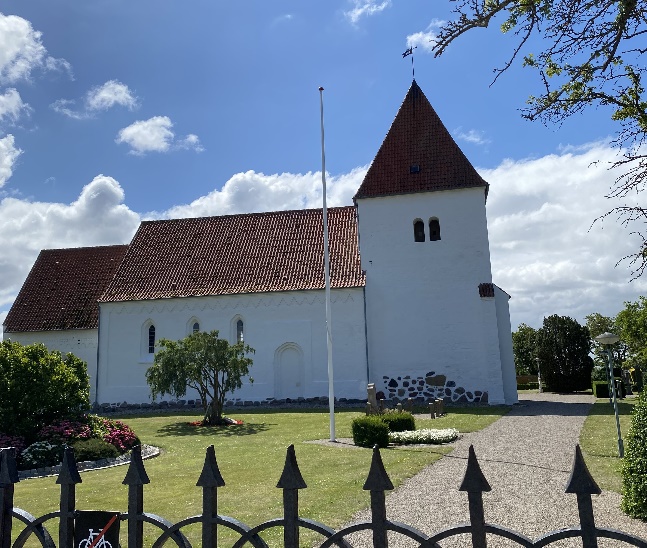                                                                          Foto: Charlotte Skou                                                                                                                                          Foto: Charlotte Skou                                                   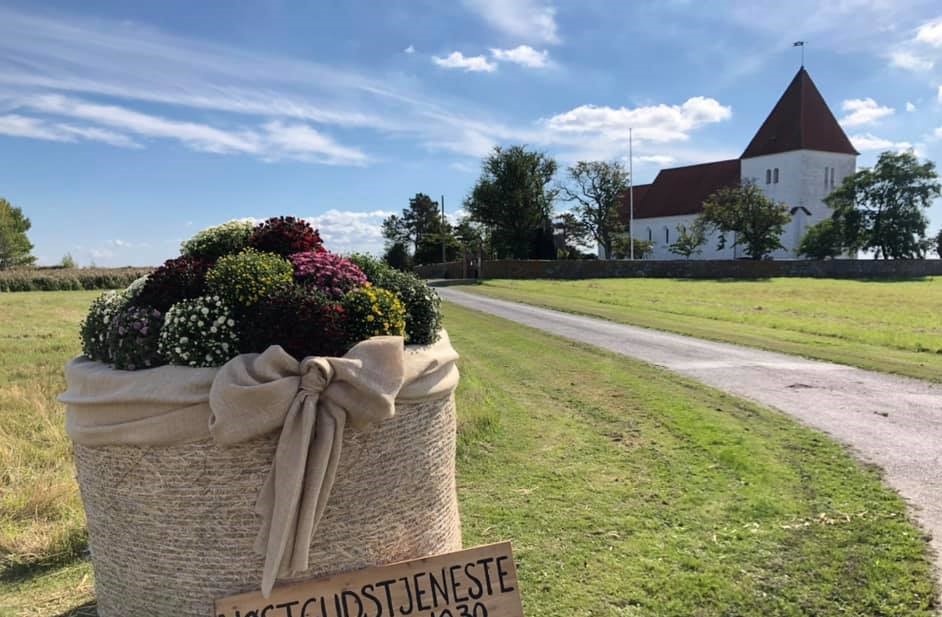 Kirkekontakter:Sognepræst Beth Marie HagemannTlf. 20 63 12 40 Mail: bemla@km.dkFast fridag mandag.Menighedsråd og medarbejdere:Formand Charlotte Skou Tlf.29 84 98 02Kass. og næstformand Nini Sloth Larsen, Tlf.21 44 71 52Kirkeværge Erling Søby Tlf.25 63 41 41Kontaktperson for medarb. Pernille VejboMedlem Jørgen Bruun NielsenGraver Hanne Humble  Tlf.21 18 50 70Gravermedhjælper Maiken YatmanOrganist Heidi Høyer JensenKirkesanger Poul VejboMail til menighedsrådet: 7667@sogn.dk Kirken er åben mandag til torsdag kl.10-15. Man er velkommen til at tænde lys i lysgloben og sidde i stilhed i kirken.